MID WEST REGIONAL ILDN ENTERPRISE AWARDS 2019Application FormIn 2019, the Mid West Regional LDC Enterprise Awards will be presented to persons who have successfully set-up their own business under the Back to Work / Short Term Enterprise Allowance Scheme in the period 2015 - 2018. If you wish your business to be considered for one of these awards, please complete and return this Application Form in care of the address listed below. Should you require further information please do not hesitate to contact Brenda Heath on 069 62222 or email bheath@wlr.ieCompleted Application Form can be submitted by post to Brenda Heath, Enterprise Officer, West Limerick Resources, St Mary’s Road, Newcastle West, Co Limerick or by email to bheath@wlr.ie  no later than 5pm on Wednesday 20th March 2019.Terms and Conditions Apply:You must be a client (current or past) of West Limerick Resources, Enterprise Support Service and of the Back to Work / Short Term / Enterprise Allowance Scheme.All applications will be considered by an adjudication panel co-ordinated by the Mid-West Local Development Company (LDC) Enterprise Network.  Please note that staff may contact you for more information before consideration by the judges.The decision of the judges will be final and binding.Please verify the following information by ticking the box as appropriate: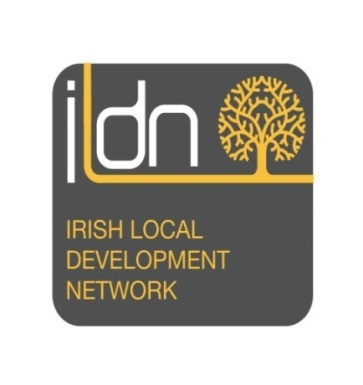 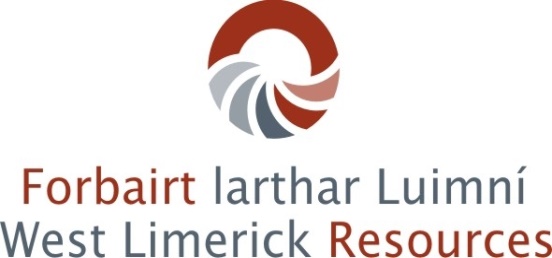 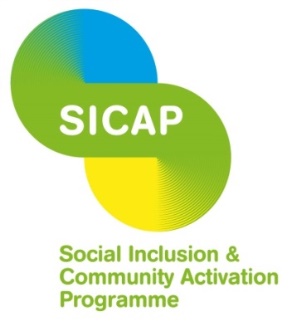 MID WEST REGIONAL ILDN ENTERPRISE AWARDS 2019Application FormPersonal Details: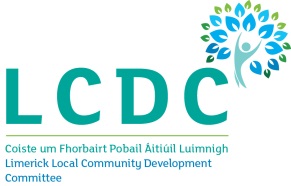 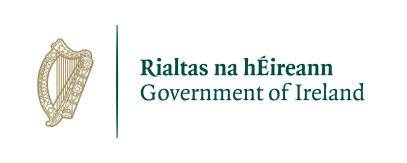 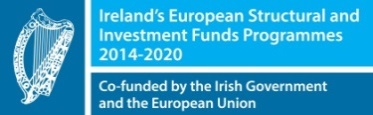 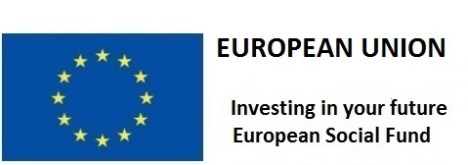 Please provide any additional information supporting your application on a separate page. 
Giving examples – Mention challenges you have had in your personal and professional life that you have overcome.  Include education to date, training and any IT skills. 
Max of 2 typed pages.I wish to be considered for the Local Development Company Enterprise Award for which I am eligibleI agree to participate in all relevant publicity should I win an awardI am fully tax compliant		I declare that all information provided is true and accuratePrint NameSignedDateName of Applicant(s)Business Name    AddressTel No.E-mail2Explain your background and previous work experience.  
(Tell us about yourself – education, work experience and interests)3Please give a brief description of your business: i.e. Photographer, Repairman, Beautician etc. and the kind of work you normally do4Business Structure (Tick as appropriate)Business Structure (Tick as appropriate)Sole TraderCompanyPartnership5Start-up date (month/year)6Please give details of the most significant achievement(s) (orders / service contract etc.) of your business since start up7Please state the reason why you and your business should be considered for this award8Please describe, giving examples, the future potential to a) expand (grow your business)a) expand (grow your business)b) to increase your range of products, services and new business ideas (diversification) of your enterpriseb) to increase your range of products, services and new business ideas (diversification) of your enterprise9Employment CreationEmployment CreationNumber of Additional Full-time Jobs CreatedNumber of Additional Full-time Jobs Createdb) Number of Part-time Jobs Createdb) Number of Part-time Jobs Createdc) Potential number of Jobs in total which are likely to be created in next year (including indirect employment)c) Potential number of Jobs in total which are likely to be created in next year (including indirect employment)10Briefly explain how BTWEA/STEA Scheme has benefited you